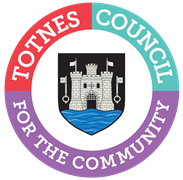 AGENDA FOR THE TOWN MATTERS COMMITTEEMONDAY 28TH MARCH 2022 IN THE GUILDHALLYou are hereby SUMMONED to attend the Town Matters Committee on Monday 28th March 2022 at 6.30pm for a maximum of 90 minutes in the Guildhall for the purpose of transacting the following business:  Committee Members: Councillors V Trow (Chair), G Allen, S Collinson, J Cummings, J Hannam, A Oliver, P Paine, S Skinner, N Stopp and L Webberley.WELCOME AND APOLOGIES FOR ABSENCEThe Chair will read out the following statement:Welcome to everyone attending and observing the meeting.A reminder that open proceedings of this meeting will be video recorded. If members of the public make presentations, they will be deemed to have consented to being recorded. By entering the Council Chamber attendees are also consenting to being recorded. This meeting is limited to 90 minutes and therefore members are asked to raise their points succinctly and not repeat the same view expressed by colleagues if it does not add to the debate.To receive apologies and to confirm that any absence has the approval of the Council.The Committee will adjourn for the following items:PUBLIC QUESTION TIMEA period of 15 minutes will be allowed for members of the public to ask questions or make comment regarding the work of the Committee or other items that affect Totnes.The Committee will convene to consider the following items:CITIZENS ADVICE SOUTH HAMSTo receive an update on the work of Citizens Advice South Hams from its Chief Executive Officer. Verbal update. CONFIRMATION OF MINUTESTo approve the minutes of 28th February 2022 and update on any matters arising. Document attached.PROPORTIONAL REPRESENTATION IN LOCAL GOVERNMENT ELECTIONSTo consider a request to Government for a proportional representation electoral system to be used in local government elections. Document attached and Cllr Cummings to speak.OPEN SPACES, SPORTS AND RECREATION AND S106 MONIESTo review the list of Open Spaces, Sports and Recreation facilities in Totnes and consider how unallocated S106 monies could be used to enhance these areas. Documents attached. UKRAINETo consider an update on Totnes support initiatives in response to the war in Ukraine. Verbal update from Cllrs Collinson and Webberley. COMMEMORATIVE BENCHTo consider the recommendation of the Council Assets and Public Realm Working Group for Totnes Gardens to place a commemorative bench for the Platinum Jubilee on Coronation Road. Document attached.CLIMATE EMERGENCY WORKING GROUPTo note the minutes of the Climate Change Working Group on 15th March 2022 (standing item). Document attached.DATE OF NEXT MEETINGTo note the date of the next meeting of the Town Matters Committee – Monday 30th May 2022 at 6.30pm.The Committee will be asked to RESOLVE to exclude the press and public “by reason of the confidential nature of the business” to be discussed and in accordance with the Public Bodies (Admission to Meetings) Act 1960. (CONFIDENTIAL by virtue of relating to legal and/or commercial matters, staffing and/or the financial or business affairs of a person or persons other than the Council)COMMUNITY AWARD SCHEMETo consider the nominations for the Community Award scheme (personal information). Document to be circulated at the meeting.Sara HallidayCommittee and Cemetery Administrator22nd March 2022USE OF SOUND RECORDINGS AT COUNCIL & COMMITTEE MEETINGSThe open proceedings of this Meeting will be audio and video recorded. If members of the public make a representation, they will be deemed to have consented to being recorded. By entering the Council Chamber or Zoom meeting, attendees are also consenting to being recorded.Televised, vision and sound recordings or live broadcastings by members of the press or public at Councillor Committee debates are permitted and anyone wishing to do so is asked to inform the Chairman of the respective Committee of their intention to record proceedings.